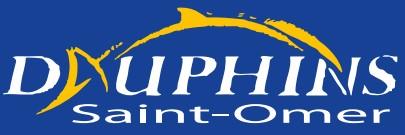 BON DE COMMANDE MATERIELSNOM et PRENOMGROUPE ET ENTRAINEURVOS COORDONNEES(MAIL ET TEL)MatérielPrixQuantitéFILET ( Mesh Bag)12,50 €PULLBUOY (Freeflow Pullbuoy)15,5 €FINGERS (Elite Finger Paddles)  14 €PLAQUETTE (Elite Hand Paddles)16,5 €TUBA FRONTAL (Swim Snorkel Pro)25,00 €PLANCHE ( Kickboard)19,00 €PALMES COURTES (Powerfin Hook)38,00 €GOURDE ( Water Bottle)8,00 €THERA BAND8,00 €BONNET CLUB4,00 €SERVIETTE de BAIN ( 80 X 160 cm )25,00 €EQUIPEMENT CLUB ( Premier Achat Compétiteur)EQUIPEMENT CLUB ( Premier Achat Compétiteur)EQUIPEMENT CLUB ( Premier Achat Compétiteur)TEE-SHIRT + BERMUDA28,00 € RE-EQUIPEMENT  COMPETITEUR ou AUTRES GROUPES RE-EQUIPEMENT  COMPETITEUR ou AUTRES GROUPES RE-EQUIPEMENT  COMPETITEUR ou AUTRES GROUPESTEE-SHIRT Enfant       Taille : 8/9 – 10/11 – 12/13 – 14/15 ans19,00 €TEE-SHIRT Adulte       Taille :  XS – S – M – L – XL – 2XL - 3XL21,00 €BERMUDA  Enfant        Taille : 8/9 – 10/11 – 12/13 – 14/15 ans31,00 €BERMUDA  Adulte        Taille :  XS – S – M – L – XL – 2XL - 3XL33,00 €SWEAT Enfant             Taille : 8/9 – 10/11 – 12/13 – 14/15 ans42,00 €SWEAT  Adulte            Taille :  XS – S – M – L – XL – 2XL - 3XL51,00 €SWEAT ZIPPE               Taille :  XS – S – M – L – XL – 2XL - 3XL54,00 €SHORT FILLE                Taille : XXS – XS –  S – M – L25,00 €MONTANT TOTAL DE LA COMMANDE:REGLEMENT A JOINDRE :      □ Espèces      □ Chèque                   REGLEMENT A JOINDRE :      □ Espèces      □ Chèque                   Informations PalmesTee-ShirtBermudaSweat Normal ou ZippéTailles ou PointurePréférence couleurPullbuoyFingersPlaquettesTubaPalmesVERTROSENOIR